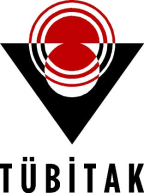 ORTAOKUL ÖĞRENCİLERİ ARAŞTIRMA PROJELERİ YARIŞMASI MUVAFAKATNAME Bu Muvafakatname, TÜBİTAK Ortaokul Öğrencileri Araştırma Projeleri Bölge Yarışması sergisine katılacak öğrencinin anne ve babası (her ikisi) (hayatta değillerse yasal velisi), öğretmeni ve okul müdürü tarafından eksiksiz olarak doldurularak imzalanacak ve 20 Mart 2019 Çarşamba gününe kadar elden veya posta yoluyla Bölge Koordinatörlüğüne teslim edilecektir.TÜBİTAK – Bilim İnsanı Destek Programları Başkanlığına,			      	         	    /    /2019Velisi bulunduğum(uz)  …………………………………………….. ’nın 25-28 Mart 2019 tarihleri arasında TÜBİTAK tarafından düzenlenecek ORTAOKUL ÖĞRENCİLERİ ARAŞTIRMA PROJELERİ BÖLGE YARIŞMASI’na katılmasına izin veriyorum/veriyoruz.Öğrencinin belirtilen tarihler arasında organizasyon görevlilerinin vereceği talimatlara uyacağını ve karşılaşabileceği kaza, hastalık, vb. riskler ile bu nedenlerden dolayı kendisine yapılabilecek tıbbi müdahalelerin sonuçlarını kabul edeceğimi/edeceğimizi, öğrencinin fotoğrafı ile projesine ilişkin bilgi ve belgelerin TÜBİTAK tarafından yayınlanması durumunda hak talebinde bulunmayacağımızı şimdiden taahhüt ederim/ederiz.Velisi bulunduğumuz öğrencinin yol gideri ve kazanması durumunda ödül ödemesinin kendisine yapılmasına izin veriyorum/veriyoruz.Yukarıda adı geçen öğrencinin Ortaokul Öğrencileri Araştırma Projeleri Bölge Yarışması Sergisi süresince tüm sorumluluğu okul müdürlüğü tarafından görevlendirilen aşağıda ismi ve imzası bulunan öğretmene aittir.Not: Bu belgede gerçek dışı beyan ve imzanın hukuki ve cezai sorumluluğu, beyan ve imza sahibine aittir.PROJE YARIŞMASI SERGİSİNE KATILACAK ÖĞRENCİNİNPROJE YARIŞMASI SERGİSİNE KATILACAK ÖĞRENCİNİNAdı-Soyadı       : Cinsiyeti         :  K (   )     E (   )T.C. Kimlik No : Doğum Tarihi:     /     /Baba Adı          : Anne Adı        : Katıldığı Araştırma Projesinin Alanı: Bölgesi            : Okul adı: Okul adı: Kendine veya Yakınına Ait Telefon No: Kendine veya Yakınına Ait Telefon No: Öğrenci İmza  : Öğrenci İmza  : Baba Adı, Soyadı ve İmzasıAnne Adı, Soyadı ve İmzasıVarsa Yasal VelisininAdı ve Soyadı                                                    Öğrenciye Yakınlık Derecesi                                       İmzası Rehber Öğretmen Adı, Soyadı ve İmzası Okul Müdürü Adı, Soyadı ve İmzasıBİLİMSEL ETİK VE PROJE KATKI BEYANIBİLİMSEL ETİK VE PROJE KATKI BEYANIBİLİMSEL ETİK VE PROJE KATKI BEYANIBİLİMSEL ETİK VE PROJE KATKI BEYANIBİLİMSEL ETİK VE PROJE KATKI BEYANIYARIŞMACI ÖĞRENCİ(LER) TARAFINDAN DOLDURULACAKTIR:YARIŞMACI ÖĞRENCİ(LER) TARAFINDAN DOLDURULACAKTIR:YARIŞMACI ÖĞRENCİ(LER) TARAFINDAN DOLDURULACAKTIR:YARIŞMACI ÖĞRENCİ(LER) TARAFINDAN DOLDURULACAKTIR:YARIŞMACI ÖĞRENCİ(LER) TARAFINDAN DOLDURULACAKTIR:TÜBİTAK – Ortaokul Öğrencileri Araştırma Projeleri Yarışması"na katıldığım(ız) projenin konusunun seçiminde, soruna yaklaşımım(ız)da, düşünce ve uygulamada tamamen kendi fikirlerimi(zi), bilgi ve becerimi(zi) kullandığımı(zı), karşılaştığım(ız) problemlerde danışman öğretmenim(iz) ve ilgili kişilerden sadece sınırlı yardım aldığımı(zı), projenin tamamen bana(bize) ait olduğunu, projeye ilişkin haklarımı(zı)n korunmasının temini veya takibi konusunda TÜBİTAK'ın herhangi bir yükümlülüğü olmadığı ve 3. kişilerin olası ihlallerine karşı TÜBİTAK'ın sorumlu tutulamayacağını, aynı projeyle bu veya başka bir proje yarışmasına katılmadığımı(zı) ve Proje Yarışması Kitapçığında belirtilen kurallara uygun olarak projemi(zi) hazırladığımı(zı) beyan ederim(ederiz). Proje özeti ile proje başvurusu sırasında ve/veya proje yarışması sürecinde tarafım(ız)dan verilen ve/veya TÜBİTAK tarafından hazırlanan proje bilgileri ve fotoğraflarım(ız)ın, sayılanlarla sınırlı olmaksızın, TÜBİTAK tarafından yarışmayı tanıtmak, istatistik/arşiv yapmak gibi amaçlarla derlenip yayınlanabileceğini kabul ve beyan ederim(ederiz). Bu formun tarafımdan/bilgim dâhilinde doldurulduğunu ve bilgilerin doğru olduğunu beyan ederim(ederiz).TÜBİTAK – Ortaokul Öğrencileri Araştırma Projeleri Yarışması"na katıldığım(ız) projenin konusunun seçiminde, soruna yaklaşımım(ız)da, düşünce ve uygulamada tamamen kendi fikirlerimi(zi), bilgi ve becerimi(zi) kullandığımı(zı), karşılaştığım(ız) problemlerde danışman öğretmenim(iz) ve ilgili kişilerden sadece sınırlı yardım aldığımı(zı), projenin tamamen bana(bize) ait olduğunu, projeye ilişkin haklarımı(zı)n korunmasının temini veya takibi konusunda TÜBİTAK'ın herhangi bir yükümlülüğü olmadığı ve 3. kişilerin olası ihlallerine karşı TÜBİTAK'ın sorumlu tutulamayacağını, aynı projeyle bu veya başka bir proje yarışmasına katılmadığımı(zı) ve Proje Yarışması Kitapçığında belirtilen kurallara uygun olarak projemi(zi) hazırladığımı(zı) beyan ederim(ederiz). Proje özeti ile proje başvurusu sırasında ve/veya proje yarışması sürecinde tarafım(ız)dan verilen ve/veya TÜBİTAK tarafından hazırlanan proje bilgileri ve fotoğraflarım(ız)ın, sayılanlarla sınırlı olmaksızın, TÜBİTAK tarafından yarışmayı tanıtmak, istatistik/arşiv yapmak gibi amaçlarla derlenip yayınlanabileceğini kabul ve beyan ederim(ederiz). Bu formun tarafımdan/bilgim dâhilinde doldurulduğunu ve bilgilerin doğru olduğunu beyan ederim(ederiz).TÜBİTAK – Ortaokul Öğrencileri Araştırma Projeleri Yarışması"na katıldığım(ız) projenin konusunun seçiminde, soruna yaklaşımım(ız)da, düşünce ve uygulamada tamamen kendi fikirlerimi(zi), bilgi ve becerimi(zi) kullandığımı(zı), karşılaştığım(ız) problemlerde danışman öğretmenim(iz) ve ilgili kişilerden sadece sınırlı yardım aldığımı(zı), projenin tamamen bana(bize) ait olduğunu, projeye ilişkin haklarımı(zı)n korunmasının temini veya takibi konusunda TÜBİTAK'ın herhangi bir yükümlülüğü olmadığı ve 3. kişilerin olası ihlallerine karşı TÜBİTAK'ın sorumlu tutulamayacağını, aynı projeyle bu veya başka bir proje yarışmasına katılmadığımı(zı) ve Proje Yarışması Kitapçığında belirtilen kurallara uygun olarak projemi(zi) hazırladığımı(zı) beyan ederim(ederiz). Proje özeti ile proje başvurusu sırasında ve/veya proje yarışması sürecinde tarafım(ız)dan verilen ve/veya TÜBİTAK tarafından hazırlanan proje bilgileri ve fotoğraflarım(ız)ın, sayılanlarla sınırlı olmaksızın, TÜBİTAK tarafından yarışmayı tanıtmak, istatistik/arşiv yapmak gibi amaçlarla derlenip yayınlanabileceğini kabul ve beyan ederim(ederiz). Bu formun tarafımdan/bilgim dâhilinde doldurulduğunu ve bilgilerin doğru olduğunu beyan ederim(ederiz).TÜBİTAK – Ortaokul Öğrencileri Araştırma Projeleri Yarışması"na katıldığım(ız) projenin konusunun seçiminde, soruna yaklaşımım(ız)da, düşünce ve uygulamada tamamen kendi fikirlerimi(zi), bilgi ve becerimi(zi) kullandığımı(zı), karşılaştığım(ız) problemlerde danışman öğretmenim(iz) ve ilgili kişilerden sadece sınırlı yardım aldığımı(zı), projenin tamamen bana(bize) ait olduğunu, projeye ilişkin haklarımı(zı)n korunmasının temini veya takibi konusunda TÜBİTAK'ın herhangi bir yükümlülüğü olmadığı ve 3. kişilerin olası ihlallerine karşı TÜBİTAK'ın sorumlu tutulamayacağını, aynı projeyle bu veya başka bir proje yarışmasına katılmadığımı(zı) ve Proje Yarışması Kitapçığında belirtilen kurallara uygun olarak projemi(zi) hazırladığımı(zı) beyan ederim(ederiz). Proje özeti ile proje başvurusu sırasında ve/veya proje yarışması sürecinde tarafım(ız)dan verilen ve/veya TÜBİTAK tarafından hazırlanan proje bilgileri ve fotoğraflarım(ız)ın, sayılanlarla sınırlı olmaksızın, TÜBİTAK tarafından yarışmayı tanıtmak, istatistik/arşiv yapmak gibi amaçlarla derlenip yayınlanabileceğini kabul ve beyan ederim(ederiz). Bu formun tarafımdan/bilgim dâhilinde doldurulduğunu ve bilgilerin doğru olduğunu beyan ederim(ederiz).TÜBİTAK – Ortaokul Öğrencileri Araştırma Projeleri Yarışması"na katıldığım(ız) projenin konusunun seçiminde, soruna yaklaşımım(ız)da, düşünce ve uygulamada tamamen kendi fikirlerimi(zi), bilgi ve becerimi(zi) kullandığımı(zı), karşılaştığım(ız) problemlerde danışman öğretmenim(iz) ve ilgili kişilerden sadece sınırlı yardım aldığımı(zı), projenin tamamen bana(bize) ait olduğunu, projeye ilişkin haklarımı(zı)n korunmasının temini veya takibi konusunda TÜBİTAK'ın herhangi bir yükümlülüğü olmadığı ve 3. kişilerin olası ihlallerine karşı TÜBİTAK'ın sorumlu tutulamayacağını, aynı projeyle bu veya başka bir proje yarışmasına katılmadığımı(zı) ve Proje Yarışması Kitapçığında belirtilen kurallara uygun olarak projemi(zi) hazırladığımı(zı) beyan ederim(ederiz). Proje özeti ile proje başvurusu sırasında ve/veya proje yarışması sürecinde tarafım(ız)dan verilen ve/veya TÜBİTAK tarafından hazırlanan proje bilgileri ve fotoğraflarım(ız)ın, sayılanlarla sınırlı olmaksızın, TÜBİTAK tarafından yarışmayı tanıtmak, istatistik/arşiv yapmak gibi amaçlarla derlenip yayınlanabileceğini kabul ve beyan ederim(ederiz). Bu formun tarafımdan/bilgim dâhilinde doldurulduğunu ve bilgilerin doğru olduğunu beyan ederim(ederiz).TÜBİTAK – Ortaokul Öğrencileri Araştırma Projeleri Yarışması"na katıldığım(ız) projenin konusunun seçiminde, soruna yaklaşımım(ız)da, düşünce ve uygulamada tamamen kendi fikirlerimi(zi), bilgi ve becerimi(zi) kullandığımı(zı), karşılaştığım(ız) problemlerde danışman öğretmenim(iz) ve ilgili kişilerden sadece sınırlı yardım aldığımı(zı), projenin tamamen bana(bize) ait olduğunu, projeye ilişkin haklarımı(zı)n korunmasının temini veya takibi konusunda TÜBİTAK'ın herhangi bir yükümlülüğü olmadığı ve 3. kişilerin olası ihlallerine karşı TÜBİTAK'ın sorumlu tutulamayacağını, aynı projeyle bu veya başka bir proje yarışmasına katılmadığımı(zı) ve Proje Yarışması Kitapçığında belirtilen kurallara uygun olarak projemi(zi) hazırladığımı(zı) beyan ederim(ederiz). Proje özeti ile proje başvurusu sırasında ve/veya proje yarışması sürecinde tarafım(ız)dan verilen ve/veya TÜBİTAK tarafından hazırlanan proje bilgileri ve fotoğraflarım(ız)ın, sayılanlarla sınırlı olmaksızın, TÜBİTAK tarafından yarışmayı tanıtmak, istatistik/arşiv yapmak gibi amaçlarla derlenip yayınlanabileceğini kabul ve beyan ederim(ederiz). Bu formun tarafımdan/bilgim dâhilinde doldurulduğunu ve bilgilerin doğru olduğunu beyan ederim(ederiz).TÜBİTAK – Ortaokul Öğrencileri Araştırma Projeleri Yarışması"na katıldığım(ız) projenin konusunun seçiminde, soruna yaklaşımım(ız)da, düşünce ve uygulamada tamamen kendi fikirlerimi(zi), bilgi ve becerimi(zi) kullandığımı(zı), karşılaştığım(ız) problemlerde danışman öğretmenim(iz) ve ilgili kişilerden sadece sınırlı yardım aldığımı(zı), projenin tamamen bana(bize) ait olduğunu, projeye ilişkin haklarımı(zı)n korunmasının temini veya takibi konusunda TÜBİTAK'ın herhangi bir yükümlülüğü olmadığı ve 3. kişilerin olası ihlallerine karşı TÜBİTAK'ın sorumlu tutulamayacağını, aynı projeyle bu veya başka bir proje yarışmasına katılmadığımı(zı) ve Proje Yarışması Kitapçığında belirtilen kurallara uygun olarak projemi(zi) hazırladığımı(zı) beyan ederim(ederiz). Proje özeti ile proje başvurusu sırasında ve/veya proje yarışması sürecinde tarafım(ız)dan verilen ve/veya TÜBİTAK tarafından hazırlanan proje bilgileri ve fotoğraflarım(ız)ın, sayılanlarla sınırlı olmaksızın, TÜBİTAK tarafından yarışmayı tanıtmak, istatistik/arşiv yapmak gibi amaçlarla derlenip yayınlanabileceğini kabul ve beyan ederim(ederiz). Bu formun tarafımdan/bilgim dâhilinde doldurulduğunu ve bilgilerin doğru olduğunu beyan ederim(ederiz).TÜBİTAK – Ortaokul Öğrencileri Araştırma Projeleri Yarışması"na katıldığım(ız) projenin konusunun seçiminde, soruna yaklaşımım(ız)da, düşünce ve uygulamada tamamen kendi fikirlerimi(zi), bilgi ve becerimi(zi) kullandığımı(zı), karşılaştığım(ız) problemlerde danışman öğretmenim(iz) ve ilgili kişilerden sadece sınırlı yardım aldığımı(zı), projenin tamamen bana(bize) ait olduğunu, projeye ilişkin haklarımı(zı)n korunmasının temini veya takibi konusunda TÜBİTAK'ın herhangi bir yükümlülüğü olmadığı ve 3. kişilerin olası ihlallerine karşı TÜBİTAK'ın sorumlu tutulamayacağını, aynı projeyle bu veya başka bir proje yarışmasına katılmadığımı(zı) ve Proje Yarışması Kitapçığında belirtilen kurallara uygun olarak projemi(zi) hazırladığımı(zı) beyan ederim(ederiz). Proje özeti ile proje başvurusu sırasında ve/veya proje yarışması sürecinde tarafım(ız)dan verilen ve/veya TÜBİTAK tarafından hazırlanan proje bilgileri ve fotoğraflarım(ız)ın, sayılanlarla sınırlı olmaksızın, TÜBİTAK tarafından yarışmayı tanıtmak, istatistik/arşiv yapmak gibi amaçlarla derlenip yayınlanabileceğini kabul ve beyan ederim(ederiz). Bu formun tarafımdan/bilgim dâhilinde doldurulduğunu ve bilgilerin doğru olduğunu beyan ederim(ederiz).TÜBİTAK – Ortaokul Öğrencileri Araştırma Projeleri Yarışması"na katıldığım(ız) projenin konusunun seçiminde, soruna yaklaşımım(ız)da, düşünce ve uygulamada tamamen kendi fikirlerimi(zi), bilgi ve becerimi(zi) kullandığımı(zı), karşılaştığım(ız) problemlerde danışman öğretmenim(iz) ve ilgili kişilerden sadece sınırlı yardım aldığımı(zı), projenin tamamen bana(bize) ait olduğunu, projeye ilişkin haklarımı(zı)n korunmasının temini veya takibi konusunda TÜBİTAK'ın herhangi bir yükümlülüğü olmadığı ve 3. kişilerin olası ihlallerine karşı TÜBİTAK'ın sorumlu tutulamayacağını, aynı projeyle bu veya başka bir proje yarışmasına katılmadığımı(zı) ve Proje Yarışması Kitapçığında belirtilen kurallara uygun olarak projemi(zi) hazırladığımı(zı) beyan ederim(ederiz). Proje özeti ile proje başvurusu sırasında ve/veya proje yarışması sürecinde tarafım(ız)dan verilen ve/veya TÜBİTAK tarafından hazırlanan proje bilgileri ve fotoğraflarım(ız)ın, sayılanlarla sınırlı olmaksızın, TÜBİTAK tarafından yarışmayı tanıtmak, istatistik/arşiv yapmak gibi amaçlarla derlenip yayınlanabileceğini kabul ve beyan ederim(ederiz). Bu formun tarafımdan/bilgim dâhilinde doldurulduğunu ve bilgilerin doğru olduğunu beyan ederim(ederiz).TÜBİTAK – Ortaokul Öğrencileri Araştırma Projeleri Yarışması"na katıldığım(ız) projenin konusunun seçiminde, soruna yaklaşımım(ız)da, düşünce ve uygulamada tamamen kendi fikirlerimi(zi), bilgi ve becerimi(zi) kullandığımı(zı), karşılaştığım(ız) problemlerde danışman öğretmenim(iz) ve ilgili kişilerden sadece sınırlı yardım aldığımı(zı), projenin tamamen bana(bize) ait olduğunu, projeye ilişkin haklarımı(zı)n korunmasının temini veya takibi konusunda TÜBİTAK'ın herhangi bir yükümlülüğü olmadığı ve 3. kişilerin olası ihlallerine karşı TÜBİTAK'ın sorumlu tutulamayacağını, aynı projeyle bu veya başka bir proje yarışmasına katılmadığımı(zı) ve Proje Yarışması Kitapçığında belirtilen kurallara uygun olarak projemi(zi) hazırladığımı(zı) beyan ederim(ederiz). Proje özeti ile proje başvurusu sırasında ve/veya proje yarışması sürecinde tarafım(ız)dan verilen ve/veya TÜBİTAK tarafından hazırlanan proje bilgileri ve fotoğraflarım(ız)ın, sayılanlarla sınırlı olmaksızın, TÜBİTAK tarafından yarışmayı tanıtmak, istatistik/arşiv yapmak gibi amaçlarla derlenip yayınlanabileceğini kabul ve beyan ederim(ederiz). Bu formun tarafımdan/bilgim dâhilinde doldurulduğunu ve bilgilerin doğru olduğunu beyan ederim(ederiz).TÜBİTAK – Ortaokul Öğrencileri Araştırma Projeleri Yarışması"na katıldığım(ız) projenin konusunun seçiminde, soruna yaklaşımım(ız)da, düşünce ve uygulamada tamamen kendi fikirlerimi(zi), bilgi ve becerimi(zi) kullandığımı(zı), karşılaştığım(ız) problemlerde danışman öğretmenim(iz) ve ilgili kişilerden sadece sınırlı yardım aldığımı(zı), projenin tamamen bana(bize) ait olduğunu, projeye ilişkin haklarımı(zı)n korunmasının temini veya takibi konusunda TÜBİTAK'ın herhangi bir yükümlülüğü olmadığı ve 3. kişilerin olası ihlallerine karşı TÜBİTAK'ın sorumlu tutulamayacağını, aynı projeyle bu veya başka bir proje yarışmasına katılmadığımı(zı) ve Proje Yarışması Kitapçığında belirtilen kurallara uygun olarak projemi(zi) hazırladığımı(zı) beyan ederim(ederiz). Proje özeti ile proje başvurusu sırasında ve/veya proje yarışması sürecinde tarafım(ız)dan verilen ve/veya TÜBİTAK tarafından hazırlanan proje bilgileri ve fotoğraflarım(ız)ın, sayılanlarla sınırlı olmaksızın, TÜBİTAK tarafından yarışmayı tanıtmak, istatistik/arşiv yapmak gibi amaçlarla derlenip yayınlanabileceğini kabul ve beyan ederim(ederiz). Bu formun tarafımdan/bilgim dâhilinde doldurulduğunu ve bilgilerin doğru olduğunu beyan ederim(ederiz).TÜBİTAK – Ortaokul Öğrencileri Araştırma Projeleri Yarışması"na katıldığım(ız) projenin konusunun seçiminde, soruna yaklaşımım(ız)da, düşünce ve uygulamada tamamen kendi fikirlerimi(zi), bilgi ve becerimi(zi) kullandığımı(zı), karşılaştığım(ız) problemlerde danışman öğretmenim(iz) ve ilgili kişilerden sadece sınırlı yardım aldığımı(zı), projenin tamamen bana(bize) ait olduğunu, projeye ilişkin haklarımı(zı)n korunmasının temini veya takibi konusunda TÜBİTAK'ın herhangi bir yükümlülüğü olmadığı ve 3. kişilerin olası ihlallerine karşı TÜBİTAK'ın sorumlu tutulamayacağını, aynı projeyle bu veya başka bir proje yarışmasına katılmadığımı(zı) ve Proje Yarışması Kitapçığında belirtilen kurallara uygun olarak projemi(zi) hazırladığımı(zı) beyan ederim(ederiz). Proje özeti ile proje başvurusu sırasında ve/veya proje yarışması sürecinde tarafım(ız)dan verilen ve/veya TÜBİTAK tarafından hazırlanan proje bilgileri ve fotoğraflarım(ız)ın, sayılanlarla sınırlı olmaksızın, TÜBİTAK tarafından yarışmayı tanıtmak, istatistik/arşiv yapmak gibi amaçlarla derlenip yayınlanabileceğini kabul ve beyan ederim(ederiz). Bu formun tarafımdan/bilgim dâhilinde doldurulduğunu ve bilgilerin doğru olduğunu beyan ederim(ederiz).TÜBİTAK – Ortaokul Öğrencileri Araştırma Projeleri Yarışması"na katıldığım(ız) projenin konusunun seçiminde, soruna yaklaşımım(ız)da, düşünce ve uygulamada tamamen kendi fikirlerimi(zi), bilgi ve becerimi(zi) kullandığımı(zı), karşılaştığım(ız) problemlerde danışman öğretmenim(iz) ve ilgili kişilerden sadece sınırlı yardım aldığımı(zı), projenin tamamen bana(bize) ait olduğunu, projeye ilişkin haklarımı(zı)n korunmasının temini veya takibi konusunda TÜBİTAK'ın herhangi bir yükümlülüğü olmadığı ve 3. kişilerin olası ihlallerine karşı TÜBİTAK'ın sorumlu tutulamayacağını, aynı projeyle bu veya başka bir proje yarışmasına katılmadığımı(zı) ve Proje Yarışması Kitapçığında belirtilen kurallara uygun olarak projemi(zi) hazırladığımı(zı) beyan ederim(ederiz). Proje özeti ile proje başvurusu sırasında ve/veya proje yarışması sürecinde tarafım(ız)dan verilen ve/veya TÜBİTAK tarafından hazırlanan proje bilgileri ve fotoğraflarım(ız)ın, sayılanlarla sınırlı olmaksızın, TÜBİTAK tarafından yarışmayı tanıtmak, istatistik/arşiv yapmak gibi amaçlarla derlenip yayınlanabileceğini kabul ve beyan ederim(ederiz). Bu formun tarafımdan/bilgim dâhilinde doldurulduğunu ve bilgilerin doğru olduğunu beyan ederim(ederiz).TÜBİTAK – Ortaokul Öğrencileri Araştırma Projeleri Yarışması"na katıldığım(ız) projenin konusunun seçiminde, soruna yaklaşımım(ız)da, düşünce ve uygulamada tamamen kendi fikirlerimi(zi), bilgi ve becerimi(zi) kullandığımı(zı), karşılaştığım(ız) problemlerde danışman öğretmenim(iz) ve ilgili kişilerden sadece sınırlı yardım aldığımı(zı), projenin tamamen bana(bize) ait olduğunu, projeye ilişkin haklarımı(zı)n korunmasının temini veya takibi konusunda TÜBİTAK'ın herhangi bir yükümlülüğü olmadığı ve 3. kişilerin olası ihlallerine karşı TÜBİTAK'ın sorumlu tutulamayacağını, aynı projeyle bu veya başka bir proje yarışmasına katılmadığımı(zı) ve Proje Yarışması Kitapçığında belirtilen kurallara uygun olarak projemi(zi) hazırladığımı(zı) beyan ederim(ederiz). Proje özeti ile proje başvurusu sırasında ve/veya proje yarışması sürecinde tarafım(ız)dan verilen ve/veya TÜBİTAK tarafından hazırlanan proje bilgileri ve fotoğraflarım(ız)ın, sayılanlarla sınırlı olmaksızın, TÜBİTAK tarafından yarışmayı tanıtmak, istatistik/arşiv yapmak gibi amaçlarla derlenip yayınlanabileceğini kabul ve beyan ederim(ederiz). Bu formun tarafımdan/bilgim dâhilinde doldurulduğunu ve bilgilerin doğru olduğunu beyan ederim(ederiz).TÜBİTAK – Ortaokul Öğrencileri Araştırma Projeleri Yarışması"na katıldığım(ız) projenin konusunun seçiminde, soruna yaklaşımım(ız)da, düşünce ve uygulamada tamamen kendi fikirlerimi(zi), bilgi ve becerimi(zi) kullandığımı(zı), karşılaştığım(ız) problemlerde danışman öğretmenim(iz) ve ilgili kişilerden sadece sınırlı yardım aldığımı(zı), projenin tamamen bana(bize) ait olduğunu, projeye ilişkin haklarımı(zı)n korunmasının temini veya takibi konusunda TÜBİTAK'ın herhangi bir yükümlülüğü olmadığı ve 3. kişilerin olası ihlallerine karşı TÜBİTAK'ın sorumlu tutulamayacağını, aynı projeyle bu veya başka bir proje yarışmasına katılmadığımı(zı) ve Proje Yarışması Kitapçığında belirtilen kurallara uygun olarak projemi(zi) hazırladığımı(zı) beyan ederim(ederiz). Proje özeti ile proje başvurusu sırasında ve/veya proje yarışması sürecinde tarafım(ız)dan verilen ve/veya TÜBİTAK tarafından hazırlanan proje bilgileri ve fotoğraflarım(ız)ın, sayılanlarla sınırlı olmaksızın, TÜBİTAK tarafından yarışmayı tanıtmak, istatistik/arşiv yapmak gibi amaçlarla derlenip yayınlanabileceğini kabul ve beyan ederim(ederiz). Bu formun tarafımdan/bilgim dâhilinde doldurulduğunu ve bilgilerin doğru olduğunu beyan ederim(ederiz).TÜBİTAK – Ortaokul Öğrencileri Araştırma Projeleri Yarışması"na katıldığım(ız) projenin konusunun seçiminde, soruna yaklaşımım(ız)da, düşünce ve uygulamada tamamen kendi fikirlerimi(zi), bilgi ve becerimi(zi) kullandığımı(zı), karşılaştığım(ız) problemlerde danışman öğretmenim(iz) ve ilgili kişilerden sadece sınırlı yardım aldığımı(zı), projenin tamamen bana(bize) ait olduğunu, projeye ilişkin haklarımı(zı)n korunmasının temini veya takibi konusunda TÜBİTAK'ın herhangi bir yükümlülüğü olmadığı ve 3. kişilerin olası ihlallerine karşı TÜBİTAK'ın sorumlu tutulamayacağını, aynı projeyle bu veya başka bir proje yarışmasına katılmadığımı(zı) ve Proje Yarışması Kitapçığında belirtilen kurallara uygun olarak projemi(zi) hazırladığımı(zı) beyan ederim(ederiz). Proje özeti ile proje başvurusu sırasında ve/veya proje yarışması sürecinde tarafım(ız)dan verilen ve/veya TÜBİTAK tarafından hazırlanan proje bilgileri ve fotoğraflarım(ız)ın, sayılanlarla sınırlı olmaksızın, TÜBİTAK tarafından yarışmayı tanıtmak, istatistik/arşiv yapmak gibi amaçlarla derlenip yayınlanabileceğini kabul ve beyan ederim(ederiz). Bu formun tarafımdan/bilgim dâhilinde doldurulduğunu ve bilgilerin doğru olduğunu beyan ederim(ederiz).TÜBİTAK – Ortaokul Öğrencileri Araştırma Projeleri Yarışması"na katıldığım(ız) projenin konusunun seçiminde, soruna yaklaşımım(ız)da, düşünce ve uygulamada tamamen kendi fikirlerimi(zi), bilgi ve becerimi(zi) kullandığımı(zı), karşılaştığım(ız) problemlerde danışman öğretmenim(iz) ve ilgili kişilerden sadece sınırlı yardım aldığımı(zı), projenin tamamen bana(bize) ait olduğunu, projeye ilişkin haklarımı(zı)n korunmasının temini veya takibi konusunda TÜBİTAK'ın herhangi bir yükümlülüğü olmadığı ve 3. kişilerin olası ihlallerine karşı TÜBİTAK'ın sorumlu tutulamayacağını, aynı projeyle bu veya başka bir proje yarışmasına katılmadığımı(zı) ve Proje Yarışması Kitapçığında belirtilen kurallara uygun olarak projemi(zi) hazırladığımı(zı) beyan ederim(ederiz). Proje özeti ile proje başvurusu sırasında ve/veya proje yarışması sürecinde tarafım(ız)dan verilen ve/veya TÜBİTAK tarafından hazırlanan proje bilgileri ve fotoğraflarım(ız)ın, sayılanlarla sınırlı olmaksızın, TÜBİTAK tarafından yarışmayı tanıtmak, istatistik/arşiv yapmak gibi amaçlarla derlenip yayınlanabileceğini kabul ve beyan ederim(ederiz). Bu formun tarafımdan/bilgim dâhilinde doldurulduğunu ve bilgilerin doğru olduğunu beyan ederim(ederiz).TÜBİTAK – Ortaokul Öğrencileri Araştırma Projeleri Yarışması"na katıldığım(ız) projenin konusunun seçiminde, soruna yaklaşımım(ız)da, düşünce ve uygulamada tamamen kendi fikirlerimi(zi), bilgi ve becerimi(zi) kullandığımı(zı), karşılaştığım(ız) problemlerde danışman öğretmenim(iz) ve ilgili kişilerden sadece sınırlı yardım aldığımı(zı), projenin tamamen bana(bize) ait olduğunu, projeye ilişkin haklarımı(zı)n korunmasının temini veya takibi konusunda TÜBİTAK'ın herhangi bir yükümlülüğü olmadığı ve 3. kişilerin olası ihlallerine karşı TÜBİTAK'ın sorumlu tutulamayacağını, aynı projeyle bu veya başka bir proje yarışmasına katılmadığımı(zı) ve Proje Yarışması Kitapçığında belirtilen kurallara uygun olarak projemi(zi) hazırladığımı(zı) beyan ederim(ederiz). Proje özeti ile proje başvurusu sırasında ve/veya proje yarışması sürecinde tarafım(ız)dan verilen ve/veya TÜBİTAK tarafından hazırlanan proje bilgileri ve fotoğraflarım(ız)ın, sayılanlarla sınırlı olmaksızın, TÜBİTAK tarafından yarışmayı tanıtmak, istatistik/arşiv yapmak gibi amaçlarla derlenip yayınlanabileceğini kabul ve beyan ederim(ederiz). Bu formun tarafımdan/bilgim dâhilinde doldurulduğunu ve bilgilerin doğru olduğunu beyan ederim(ederiz).TÜBİTAK – Ortaokul Öğrencileri Araştırma Projeleri Yarışması"na katıldığım(ız) projenin konusunun seçiminde, soruna yaklaşımım(ız)da, düşünce ve uygulamada tamamen kendi fikirlerimi(zi), bilgi ve becerimi(zi) kullandığımı(zı), karşılaştığım(ız) problemlerde danışman öğretmenim(iz) ve ilgili kişilerden sadece sınırlı yardım aldığımı(zı), projenin tamamen bana(bize) ait olduğunu, projeye ilişkin haklarımı(zı)n korunmasının temini veya takibi konusunda TÜBİTAK'ın herhangi bir yükümlülüğü olmadığı ve 3. kişilerin olası ihlallerine karşı TÜBİTAK'ın sorumlu tutulamayacağını, aynı projeyle bu veya başka bir proje yarışmasına katılmadığımı(zı) ve Proje Yarışması Kitapçığında belirtilen kurallara uygun olarak projemi(zi) hazırladığımı(zı) beyan ederim(ederiz). Proje özeti ile proje başvurusu sırasında ve/veya proje yarışması sürecinde tarafım(ız)dan verilen ve/veya TÜBİTAK tarafından hazırlanan proje bilgileri ve fotoğraflarım(ız)ın, sayılanlarla sınırlı olmaksızın, TÜBİTAK tarafından yarışmayı tanıtmak, istatistik/arşiv yapmak gibi amaçlarla derlenip yayınlanabileceğini kabul ve beyan ederim(ederiz). Bu formun tarafımdan/bilgim dâhilinde doldurulduğunu ve bilgilerin doğru olduğunu beyan ederim(ederiz).TÜBİTAK – Ortaokul Öğrencileri Araştırma Projeleri Yarışması"na katıldığım(ız) projenin konusunun seçiminde, soruna yaklaşımım(ız)da, düşünce ve uygulamada tamamen kendi fikirlerimi(zi), bilgi ve becerimi(zi) kullandığımı(zı), karşılaştığım(ız) problemlerde danışman öğretmenim(iz) ve ilgili kişilerden sadece sınırlı yardım aldığımı(zı), projenin tamamen bana(bize) ait olduğunu, projeye ilişkin haklarımı(zı)n korunmasının temini veya takibi konusunda TÜBİTAK'ın herhangi bir yükümlülüğü olmadığı ve 3. kişilerin olası ihlallerine karşı TÜBİTAK'ın sorumlu tutulamayacağını, aynı projeyle bu veya başka bir proje yarışmasına katılmadığımı(zı) ve Proje Yarışması Kitapçığında belirtilen kurallara uygun olarak projemi(zi) hazırladığımı(zı) beyan ederim(ederiz). Proje özeti ile proje başvurusu sırasında ve/veya proje yarışması sürecinde tarafım(ız)dan verilen ve/veya TÜBİTAK tarafından hazırlanan proje bilgileri ve fotoğraflarım(ız)ın, sayılanlarla sınırlı olmaksızın, TÜBİTAK tarafından yarışmayı tanıtmak, istatistik/arşiv yapmak gibi amaçlarla derlenip yayınlanabileceğini kabul ve beyan ederim(ederiz). Bu formun tarafımdan/bilgim dâhilinde doldurulduğunu ve bilgilerin doğru olduğunu beyan ederim(ederiz).TÜBİTAK – Ortaokul Öğrencileri Araştırma Projeleri Yarışması"na katıldığım(ız) projenin konusunun seçiminde, soruna yaklaşımım(ız)da, düşünce ve uygulamada tamamen kendi fikirlerimi(zi), bilgi ve becerimi(zi) kullandığımı(zı), karşılaştığım(ız) problemlerde danışman öğretmenim(iz) ve ilgili kişilerden sadece sınırlı yardım aldığımı(zı), projenin tamamen bana(bize) ait olduğunu, projeye ilişkin haklarımı(zı)n korunmasının temini veya takibi konusunda TÜBİTAK'ın herhangi bir yükümlülüğü olmadığı ve 3. kişilerin olası ihlallerine karşı TÜBİTAK'ın sorumlu tutulamayacağını, aynı projeyle bu veya başka bir proje yarışmasına katılmadığımı(zı) ve Proje Yarışması Kitapçığında belirtilen kurallara uygun olarak projemi(zi) hazırladığımı(zı) beyan ederim(ederiz). Proje özeti ile proje başvurusu sırasında ve/veya proje yarışması sürecinde tarafım(ız)dan verilen ve/veya TÜBİTAK tarafından hazırlanan proje bilgileri ve fotoğraflarım(ız)ın, sayılanlarla sınırlı olmaksızın, TÜBİTAK tarafından yarışmayı tanıtmak, istatistik/arşiv yapmak gibi amaçlarla derlenip yayınlanabileceğini kabul ve beyan ederim(ederiz). Bu formun tarafımdan/bilgim dâhilinde doldurulduğunu ve bilgilerin doğru olduğunu beyan ederim(ederiz).TÜBİTAK – Ortaokul Öğrencileri Araştırma Projeleri Yarışması"na katıldığım(ız) projenin konusunun seçiminde, soruna yaklaşımım(ız)da, düşünce ve uygulamada tamamen kendi fikirlerimi(zi), bilgi ve becerimi(zi) kullandığımı(zı), karşılaştığım(ız) problemlerde danışman öğretmenim(iz) ve ilgili kişilerden sadece sınırlı yardım aldığımı(zı), projenin tamamen bana(bize) ait olduğunu, projeye ilişkin haklarımı(zı)n korunmasının temini veya takibi konusunda TÜBİTAK'ın herhangi bir yükümlülüğü olmadığı ve 3. kişilerin olası ihlallerine karşı TÜBİTAK'ın sorumlu tutulamayacağını, aynı projeyle bu veya başka bir proje yarışmasına katılmadığımı(zı) ve Proje Yarışması Kitapçığında belirtilen kurallara uygun olarak projemi(zi) hazırladığımı(zı) beyan ederim(ederiz). Proje özeti ile proje başvurusu sırasında ve/veya proje yarışması sürecinde tarafım(ız)dan verilen ve/veya TÜBİTAK tarafından hazırlanan proje bilgileri ve fotoğraflarım(ız)ın, sayılanlarla sınırlı olmaksızın, TÜBİTAK tarafından yarışmayı tanıtmak, istatistik/arşiv yapmak gibi amaçlarla derlenip yayınlanabileceğini kabul ve beyan ederim(ederiz). Bu formun tarafımdan/bilgim dâhilinde doldurulduğunu ve bilgilerin doğru olduğunu beyan ederim(ederiz).TÜBİTAK – Ortaokul Öğrencileri Araştırma Projeleri Yarışması"na katıldığım(ız) projenin konusunun seçiminde, soruna yaklaşımım(ız)da, düşünce ve uygulamada tamamen kendi fikirlerimi(zi), bilgi ve becerimi(zi) kullandığımı(zı), karşılaştığım(ız) problemlerde danışman öğretmenim(iz) ve ilgili kişilerden sadece sınırlı yardım aldığımı(zı), projenin tamamen bana(bize) ait olduğunu, projeye ilişkin haklarımı(zı)n korunmasının temini veya takibi konusunda TÜBİTAK'ın herhangi bir yükümlülüğü olmadığı ve 3. kişilerin olası ihlallerine karşı TÜBİTAK'ın sorumlu tutulamayacağını, aynı projeyle bu veya başka bir proje yarışmasına katılmadığımı(zı) ve Proje Yarışması Kitapçığında belirtilen kurallara uygun olarak projemi(zi) hazırladığımı(zı) beyan ederim(ederiz). Proje özeti ile proje başvurusu sırasında ve/veya proje yarışması sürecinde tarafım(ız)dan verilen ve/veya TÜBİTAK tarafından hazırlanan proje bilgileri ve fotoğraflarım(ız)ın, sayılanlarla sınırlı olmaksızın, TÜBİTAK tarafından yarışmayı tanıtmak, istatistik/arşiv yapmak gibi amaçlarla derlenip yayınlanabileceğini kabul ve beyan ederim(ederiz). Bu formun tarafımdan/bilgim dâhilinde doldurulduğunu ve bilgilerin doğru olduğunu beyan ederim(ederiz).TÜBİTAK – Ortaokul Öğrencileri Araştırma Projeleri Yarışması"na katıldığım(ız) projenin konusunun seçiminde, soruna yaklaşımım(ız)da, düşünce ve uygulamada tamamen kendi fikirlerimi(zi), bilgi ve becerimi(zi) kullandığımı(zı), karşılaştığım(ız) problemlerde danışman öğretmenim(iz) ve ilgili kişilerden sadece sınırlı yardım aldığımı(zı), projenin tamamen bana(bize) ait olduğunu, projeye ilişkin haklarımı(zı)n korunmasının temini veya takibi konusunda TÜBİTAK'ın herhangi bir yükümlülüğü olmadığı ve 3. kişilerin olası ihlallerine karşı TÜBİTAK'ın sorumlu tutulamayacağını, aynı projeyle bu veya başka bir proje yarışmasına katılmadığımı(zı) ve Proje Yarışması Kitapçığında belirtilen kurallara uygun olarak projemi(zi) hazırladığımı(zı) beyan ederim(ederiz). Proje özeti ile proje başvurusu sırasında ve/veya proje yarışması sürecinde tarafım(ız)dan verilen ve/veya TÜBİTAK tarafından hazırlanan proje bilgileri ve fotoğraflarım(ız)ın, sayılanlarla sınırlı olmaksızın, TÜBİTAK tarafından yarışmayı tanıtmak, istatistik/arşiv yapmak gibi amaçlarla derlenip yayınlanabileceğini kabul ve beyan ederim(ederiz). Bu formun tarafımdan/bilgim dâhilinde doldurulduğunu ve bilgilerin doğru olduğunu beyan ederim(ederiz).TÜBİTAK – Ortaokul Öğrencileri Araştırma Projeleri Yarışması"na katıldığım(ız) projenin konusunun seçiminde, soruna yaklaşımım(ız)da, düşünce ve uygulamada tamamen kendi fikirlerimi(zi), bilgi ve becerimi(zi) kullandığımı(zı), karşılaştığım(ız) problemlerde danışman öğretmenim(iz) ve ilgili kişilerden sadece sınırlı yardım aldığımı(zı), projenin tamamen bana(bize) ait olduğunu, projeye ilişkin haklarımı(zı)n korunmasının temini veya takibi konusunda TÜBİTAK'ın herhangi bir yükümlülüğü olmadığı ve 3. kişilerin olası ihlallerine karşı TÜBİTAK'ın sorumlu tutulamayacağını, aynı projeyle bu veya başka bir proje yarışmasına katılmadığımı(zı) ve Proje Yarışması Kitapçığında belirtilen kurallara uygun olarak projemi(zi) hazırladığımı(zı) beyan ederim(ederiz). Proje özeti ile proje başvurusu sırasında ve/veya proje yarışması sürecinde tarafım(ız)dan verilen ve/veya TÜBİTAK tarafından hazırlanan proje bilgileri ve fotoğraflarım(ız)ın, sayılanlarla sınırlı olmaksızın, TÜBİTAK tarafından yarışmayı tanıtmak, istatistik/arşiv yapmak gibi amaçlarla derlenip yayınlanabileceğini kabul ve beyan ederim(ederiz). Bu formun tarafımdan/bilgim dâhilinde doldurulduğunu ve bilgilerin doğru olduğunu beyan ederim(ederiz).Birinci ÖğrenciBirinci Öğrenciİkinci Öğrenciİkinci Öğrenciİkinci ÖğrenciAdı SoyadıAdı SoyadıOkuluOkuluProjenin AdıİmzaİmzaDANIŞMAN TARAFINDAN DOLDURULACAKTIR:DANIŞMAN TARAFINDAN DOLDURULACAKTIR:DANIŞMAN TARAFINDAN DOLDURULACAKTIR:DANIŞMAN TARAFINDAN DOLDURULACAKTIR:DANIŞMAN TARAFINDAN DOLDURULACAKTIR:TÜBİTAK - Ortaokul Öğrencileri Araştırma Projeleri Yarışması’na katılan ve yukarıda adı geçen öğrenciye/öğrencilere yol gösterici olarak danışmanlık yaptığımı, bunun dışında projenin tamamen öğrenciye/öğrencilere ait olduğunu beyan ederim.TÜBİTAK - Ortaokul Öğrencileri Araştırma Projeleri Yarışması’na katılan ve yukarıda adı geçen öğrenciye/öğrencilere yol gösterici olarak danışmanlık yaptığımı, bunun dışında projenin tamamen öğrenciye/öğrencilere ait olduğunu beyan ederim.TÜBİTAK - Ortaokul Öğrencileri Araştırma Projeleri Yarışması’na katılan ve yukarıda adı geçen öğrenciye/öğrencilere yol gösterici olarak danışmanlık yaptığımı, bunun dışında projenin tamamen öğrenciye/öğrencilere ait olduğunu beyan ederim.TÜBİTAK - Ortaokul Öğrencileri Araştırma Projeleri Yarışması’na katılan ve yukarıda adı geçen öğrenciye/öğrencilere yol gösterici olarak danışmanlık yaptığımı, bunun dışında projenin tamamen öğrenciye/öğrencilere ait olduğunu beyan ederim.TÜBİTAK - Ortaokul Öğrencileri Araştırma Projeleri Yarışması’na katılan ve yukarıda adı geçen öğrenciye/öğrencilere yol gösterici olarak danışmanlık yaptığımı, bunun dışında projenin tamamen öğrenciye/öğrencilere ait olduğunu beyan ederim.Unvanı, Adı SoyadıGöreviÇalıştığı KurumİmzaTarih……/……/20……/……/20……/……/20……/……/20Okul MüdürününOkul MüdürününOkul MüdürününOkul MüdürününOkul MüdürününAdı SoyadıMühürİmzaMühürTarih……/……/20……/……/20……/……/20MühürEklemek İstediğiniz Açıklamalar:Eklemek İstediğiniz Açıklamalar:Eklemek İstediğiniz Açıklamalar:Eklemek İstediğiniz Açıklamalar:Eklemek İstediğiniz Açıklamalar:(*) Danışman öğretmen dışında (varsa) yardım alınan kişi(lerin) bilgileri ve kısaca yardımın niteliğini açıklayınız.Önemli Not: Proje öğrenci ve danışmanın yukarıdaki beyanlarına dayanarak yarışmaya kabul edilecektir. Aksi durumda takdirde hangi aşamada olursa olsun proje yarışmasından elenecek ödül almışsa verilen ödüller geri alınacak ve bundan sonraki yıllarda öğrenci ve danışman(lar) TÜBİTAK ile ilgili etkinliklere katılımlarına izin verilmeyecektir. Ayrıca bu durum, MEB’e bildirilecektir.(*) Danışman öğretmen dışında (varsa) yardım alınan kişi(lerin) bilgileri ve kısaca yardımın niteliğini açıklayınız.Önemli Not: Proje öğrenci ve danışmanın yukarıdaki beyanlarına dayanarak yarışmaya kabul edilecektir. Aksi durumda takdirde hangi aşamada olursa olsun proje yarışmasından elenecek ödül almışsa verilen ödüller geri alınacak ve bundan sonraki yıllarda öğrenci ve danışman(lar) TÜBİTAK ile ilgili etkinliklere katılımlarına izin verilmeyecektir. Ayrıca bu durum, MEB’e bildirilecektir.(*) Danışman öğretmen dışında (varsa) yardım alınan kişi(lerin) bilgileri ve kısaca yardımın niteliğini açıklayınız.Önemli Not: Proje öğrenci ve danışmanın yukarıdaki beyanlarına dayanarak yarışmaya kabul edilecektir. Aksi durumda takdirde hangi aşamada olursa olsun proje yarışmasından elenecek ödül almışsa verilen ödüller geri alınacak ve bundan sonraki yıllarda öğrenci ve danışman(lar) TÜBİTAK ile ilgili etkinliklere katılımlarına izin verilmeyecektir. Ayrıca bu durum, MEB’e bildirilecektir.(*) Danışman öğretmen dışında (varsa) yardım alınan kişi(lerin) bilgileri ve kısaca yardımın niteliğini açıklayınız.Önemli Not: Proje öğrenci ve danışmanın yukarıdaki beyanlarına dayanarak yarışmaya kabul edilecektir. Aksi durumda takdirde hangi aşamada olursa olsun proje yarışmasından elenecek ödül almışsa verilen ödüller geri alınacak ve bundan sonraki yıllarda öğrenci ve danışman(lar) TÜBİTAK ile ilgili etkinliklere katılımlarına izin verilmeyecektir. Ayrıca bu durum, MEB’e bildirilecektir.(*) Danışman öğretmen dışında (varsa) yardım alınan kişi(lerin) bilgileri ve kısaca yardımın niteliğini açıklayınız.Önemli Not: Proje öğrenci ve danışmanın yukarıdaki beyanlarına dayanarak yarışmaya kabul edilecektir. Aksi durumda takdirde hangi aşamada olursa olsun proje yarışmasından elenecek ödül almışsa verilen ödüller geri alınacak ve bundan sonraki yıllarda öğrenci ve danışman(lar) TÜBİTAK ile ilgili etkinliklere katılımlarına izin verilmeyecektir. Ayrıca bu durum, MEB’e bildirilecektir.(*) Danışman öğretmen dışında (varsa) yardım alınan kişi(lerin) bilgileri ve kısaca yardımın niteliğini açıklayınız.Önemli Not: Proje öğrenci ve danışmanın yukarıdaki beyanlarına dayanarak yarışmaya kabul edilecektir. Aksi durumda takdirde hangi aşamada olursa olsun proje yarışmasından elenecek ödül almışsa verilen ödüller geri alınacak ve bundan sonraki yıllarda öğrenci ve danışman(lar) TÜBİTAK ile ilgili etkinliklere katılımlarına izin verilmeyecektir. Ayrıca bu durum, MEB’e bildirilecektir.(*) Danışman öğretmen dışında (varsa) yardım alınan kişi(lerin) bilgileri ve kısaca yardımın niteliğini açıklayınız.Önemli Not: Proje öğrenci ve danışmanın yukarıdaki beyanlarına dayanarak yarışmaya kabul edilecektir. Aksi durumda takdirde hangi aşamada olursa olsun proje yarışmasından elenecek ödül almışsa verilen ödüller geri alınacak ve bundan sonraki yıllarda öğrenci ve danışman(lar) TÜBİTAK ile ilgili etkinliklere katılımlarına izin verilmeyecektir. Ayrıca bu durum, MEB’e bildirilecektir.(*) Danışman öğretmen dışında (varsa) yardım alınan kişi(lerin) bilgileri ve kısaca yardımın niteliğini açıklayınız.Önemli Not: Proje öğrenci ve danışmanın yukarıdaki beyanlarına dayanarak yarışmaya kabul edilecektir. Aksi durumda takdirde hangi aşamada olursa olsun proje yarışmasından elenecek ödül almışsa verilen ödüller geri alınacak ve bundan sonraki yıllarda öğrenci ve danışman(lar) TÜBİTAK ile ilgili etkinliklere katılımlarına izin verilmeyecektir. Ayrıca bu durum, MEB’e bildirilecektir.(*) Danışman öğretmen dışında (varsa) yardım alınan kişi(lerin) bilgileri ve kısaca yardımın niteliğini açıklayınız.Önemli Not: Proje öğrenci ve danışmanın yukarıdaki beyanlarına dayanarak yarışmaya kabul edilecektir. Aksi durumda takdirde hangi aşamada olursa olsun proje yarışmasından elenecek ödül almışsa verilen ödüller geri alınacak ve bundan sonraki yıllarda öğrenci ve danışman(lar) TÜBİTAK ile ilgili etkinliklere katılımlarına izin verilmeyecektir. Ayrıca bu durum, MEB’e bildirilecektir.(*) Danışman öğretmen dışında (varsa) yardım alınan kişi(lerin) bilgileri ve kısaca yardımın niteliğini açıklayınız.Önemli Not: Proje öğrenci ve danışmanın yukarıdaki beyanlarına dayanarak yarışmaya kabul edilecektir. Aksi durumda takdirde hangi aşamada olursa olsun proje yarışmasından elenecek ödül almışsa verilen ödüller geri alınacak ve bundan sonraki yıllarda öğrenci ve danışman(lar) TÜBİTAK ile ilgili etkinliklere katılımlarına izin verilmeyecektir. Ayrıca bu durum, MEB’e bildirilecektir.(*) Danışman öğretmen dışında (varsa) yardım alınan kişi(lerin) bilgileri ve kısaca yardımın niteliğini açıklayınız.Önemli Not: Proje öğrenci ve danışmanın yukarıdaki beyanlarına dayanarak yarışmaya kabul edilecektir. Aksi durumda takdirde hangi aşamada olursa olsun proje yarışmasından elenecek ödül almışsa verilen ödüller geri alınacak ve bundan sonraki yıllarda öğrenci ve danışman(lar) TÜBİTAK ile ilgili etkinliklere katılımlarına izin verilmeyecektir. Ayrıca bu durum, MEB’e bildirilecektir.(*) Danışman öğretmen dışında (varsa) yardım alınan kişi(lerin) bilgileri ve kısaca yardımın niteliğini açıklayınız.Önemli Not: Proje öğrenci ve danışmanın yukarıdaki beyanlarına dayanarak yarışmaya kabul edilecektir. Aksi durumda takdirde hangi aşamada olursa olsun proje yarışmasından elenecek ödül almışsa verilen ödüller geri alınacak ve bundan sonraki yıllarda öğrenci ve danışman(lar) TÜBİTAK ile ilgili etkinliklere katılımlarına izin verilmeyecektir. Ayrıca bu durum, MEB’e bildirilecektir.(*) Danışman öğretmen dışında (varsa) yardım alınan kişi(lerin) bilgileri ve kısaca yardımın niteliğini açıklayınız.Önemli Not: Proje öğrenci ve danışmanın yukarıdaki beyanlarına dayanarak yarışmaya kabul edilecektir. Aksi durumda takdirde hangi aşamada olursa olsun proje yarışmasından elenecek ödül almışsa verilen ödüller geri alınacak ve bundan sonraki yıllarda öğrenci ve danışman(lar) TÜBİTAK ile ilgili etkinliklere katılımlarına izin verilmeyecektir. Ayrıca bu durum, MEB’e bildirilecektir.(*) Danışman öğretmen dışında (varsa) yardım alınan kişi(lerin) bilgileri ve kısaca yardımın niteliğini açıklayınız.Önemli Not: Proje öğrenci ve danışmanın yukarıdaki beyanlarına dayanarak yarışmaya kabul edilecektir. Aksi durumda takdirde hangi aşamada olursa olsun proje yarışmasından elenecek ödül almışsa verilen ödüller geri alınacak ve bundan sonraki yıllarda öğrenci ve danışman(lar) TÜBİTAK ile ilgili etkinliklere katılımlarına izin verilmeyecektir. Ayrıca bu durum, MEB’e bildirilecektir.(*) Danışman öğretmen dışında (varsa) yardım alınan kişi(lerin) bilgileri ve kısaca yardımın niteliğini açıklayınız.Önemli Not: Proje öğrenci ve danışmanın yukarıdaki beyanlarına dayanarak yarışmaya kabul edilecektir. Aksi durumda takdirde hangi aşamada olursa olsun proje yarışmasından elenecek ödül almışsa verilen ödüller geri alınacak ve bundan sonraki yıllarda öğrenci ve danışman(lar) TÜBİTAK ile ilgili etkinliklere katılımlarına izin verilmeyecektir. Ayrıca bu durum, MEB’e bildirilecektir.